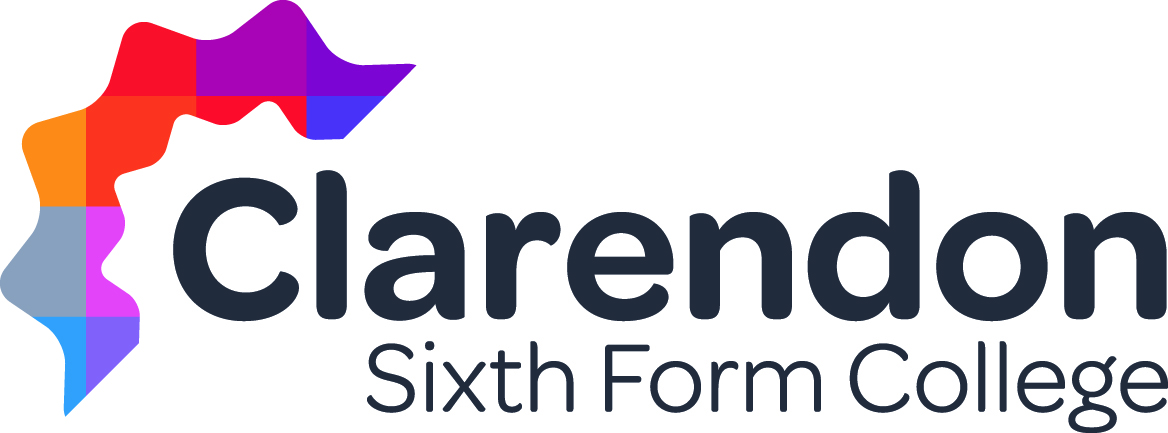 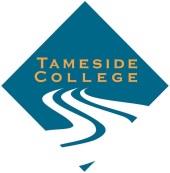 TAMESIDE COLLEGE            Job Title:  		Systems Administrator            Responsible to:		Senior Systems Officer            The post holder will:		          Maintain the data held in a number of internal applications and act as the        	          first point of contact for college staff             Grade:		5/6             Key ResponsibilitiesProvide support for college staff on all applications supported by the MIS department to include ProSolution, ProMonitor, ProAchieve, Smart Assessor, 4CAST including data maintenance/ cleansing and user account management.Assist in the development of the college’s business systems.Assist in the maintenance and development of data collection/analysis systems, including outputs and updating reference data in core applications.Promote the use of the relevant software systems and provide staff training in the use of college applications.Create and maintain appropriate documentation relating to reports and processes.Undertake projects as directed by the Senior Systems Officer/Head of MIS.Liaise with other departments, both Curriculum and Support, to ensure that processes for data collection and         reporting are optimised.Provide excellent customer service in liaison with all customers of the department and partner organisations.Assist in the development and roll out of a MIS helpdesk to improve the service of the MIS team and tracking of jobs.Keep up to date with new and emerging technology to use to the benefit of the college and be responsible for personal professional development             GeneralWork flexibly as part of the MIS Department, including supporting its examination and enrolmentfunction when required.To work in accordance with the Data Protection Act and to ensure that all data protection concerns are reported to the College Data Protection Officer. Promotion of the College’s Learner first ethos, ensuring that the learner experience is uppermost in any actions that are taken.Observe and comply with the financial regulations of the College at all times.Proactively take part in the College Appraisal process and appraise any staff they are responsible for.Take reasonable care to safeguard their own safety and that of others with whom they work.Cooperate with designated officers named by the Governors and/or the Principal and any other designated manager to enable the College to comply with its obligations under Health and Safetylegislation.Ensure that the College policies on Equal Opportunities and Health and Safety are fully implemented.Have responsibility for promoting and safeguarding the welfare of children and young persons that you are responsible for, or come in to contact with.             To ensure commitment to customer care at all times.Owing to the nature of the work of the College, you may be required to work in the evenings or weekends.Undertake such other duties as may be reasonably required by the Principal commensurate with the grade of the post.PERSON SPECIFICATIONPost: Systems AdministratorEssential CriteriaHow Evidenced1Level 4 or higher qualification or equivalent in an IT related subjectApplication Form/Certificate  2Previous experience working with computer database systems, business systems development and reportingApplication Form/Interview3Be able to quickly understand meet user and business   requirements and provide solutions clearlyApplication Form/Interview4Have excellent communication skills, with an ability to relate effectively to a wide range of peopleApplication Form/Interview5Possess excellent organisational skills with an ability to think ahead, prioritise and organise work to ensure all deadlines are metApplication Form/Interview6Be able to work under pressure whilst maintaining a high level of accuracyApplication Form/Interview7Demonstrate a positive attitude and an aptitude for problem-solvingApplication Form/Interview8Demonstrate a commitment to the continuous improvement of existing processes and keep up-to-date with new software developmentsApplication Form/Interview9Be flexible and adaptable to change within a busy team environmentApplication Form/Interview10Previous experience of working with confidential and/or sensitive data, and of working within the requirements of data protection legislationApplication Form/Interview11Be prepared to undertake relevant training and development activitiesApplication Form/Interview12Be committed to Equal Opportunities, Customer Care and Quality AssuranceApplication Form/Interview13A commitment to safeguarding and the promotion of the welfare of children and vulnerable adultsApplication Form/InterviewDesirable CriteriaHow Evidenced1Previous experience of working with MS SQL Server including views, functions and stored proceduresApplication Form/Interview2Experience of using SQL Reporting Services (SSRS)Application Form/Interview3Advanced Excel (e.g. Pivot tables / lookups etc)Application Form/Interview4Experience of working within an MIS department in the FE sectorApplication Form/Interview